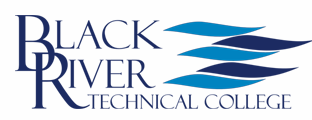 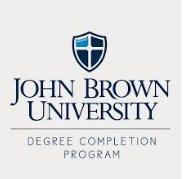 Black River Associate of Applied Science-Accounting toJBU Degree Completion Bachelor of Science in Management AccountingJBU General Education requirements (Courses in bold will transfer to JBU, but are not a part of the AAS Accounting degree requirements)6 hours EnglishENG 1003 Freshman English IENG 1013 Freshman English II9 hours Humanities/Fine ArtsART, ENG, FAM, FAT, FAV, GER, HUM, MUS, PHIL, SPAN, or THEA prefix (only 8 hours can come from the same prefix)9 hours Social/Behavioral ScienceANTH, CRIM, GEOG, HIST, POSC, PSY, or SOC prefix (only 8 hours can come from the same prefix)6 hours Biblical Studies3 hours Health/PEHLTH, or PE prefixMEDL 1003 Medical Terminology3 hours Math (must be College Algebra)MATH 1023 College Algebra3 hours Natural Science or MathBIOL, CHEM, GEOL, GSP, PHYS, or ZOOL prefix3 hours Natural ScienceBIOL, CHEM, GEOL, GSP, PHYS, or ZOOL prefixJBU Management Accounting Major Requirements (a maximum of 27 hours can be transferred into the major)ATG 2173 Principles of Financial Accounting 				= ACCT 2003 Introduction to Financial AccountingATG 2183 Principles of Managerial Accounting 			= ACCT 2013 Introduction to Managerial AccountingATG 3123 Intermediate Management AccountingATG 3193 Managerial Cost Accounting IATG 4143 Internal AuditingATG 4193 Managerial Cost Accounting IIBUS 1123 Business Communication					= ADMS 2563 Business CommunicationsBUS 2193 Business Statistics					= QM 2113 Business StatisticsBUS 3063 Investments	BUS 3113 Spreadsheet Analytics					=BSYS 2583 Spreadsheets for Managerial DecisionsBUS 4003 Principles of FinanceBUS 4253 Business Law and EthicsBUS 4283 Intermediate Corporate FinanceBUS 4983 MA Integration and Applied Learning CapstoneBUS 4993 Strategic ManagementCOR 1103 Orientation to LearningECN 2113 Principles of Microeconomics				= ECON 2323Principles of MicroeconomicsECN 2123 Principles of Macroeconomics				= ECON 2313 Principles of MacroeconomicsMGT 2173 Principles of Management				= MGMT 2603 Leadership IssuesMKT 2143 Principles of Marketing					=BUAD 1023 Introduction to MarketingElectivesACCT 2033 Payroll AccountingACCT 2043 Introduction to cost AccountingACCT 2053 Introduction to TaxesACCT 2063 Applied Accounting ConceptsADMS 2073 Professional DevelopmentBUAD 1033 Business Ethics BUAD 1043 Personal Financial PlanningBSYS 2003 Bus & Professional Presentation TechniquesCA 1903 Introduction to Computer ConceptsCIS 1073 Computerized AccountingCIS 2043 Database ManagementMATH 1003 Technical Math for BusinessOnly courses with a grade of “C” or higher will transfer to JBU